Village of Moweaqua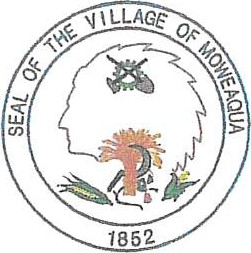 SPECIAL MEETINGSeptember 19, 2022Village of Moweaqua 5:00P.M.Call to Order Pledge to the Flag Roll CallAGENDADiscussion and Possible Action Regarding OSHA Compliance and Payment of Fine- Mayor ConlinDiscussion and Possible Action Regarding Lions Club Building - Mayor ConlinDiscussion and Possible Action Regarding ACTS Phone System- Mayor ConlinDiscussion and Possible Action Regarding Quote for Sidewalk Work-Brad  SamsApproval to Pay Illinois Meter Company Invoice #3035127-00 for Putnam Water Main Project from ARPA Funds - Mischelle DavisAdjourn